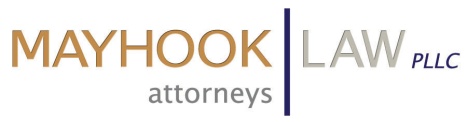 J. Jeffrey MayhookAdmitted in WA and AKEmail jeffrey@mayhooklaw.comLaura A. Mayhook  Admitted in WA, OR, and HI Email laura@mayhooklaw.comApril 5, 2013David S. Danner 	Via FedEx and E-FileSecretary and Executive Director
c/o Washington Utilities and Transportation Commission
Records Department
1300 S. Evergreen Park Drive S.W.
Olympia, WA 98504-7250	Re:	Petition of Pac-West Telecomm, Inc., for Enforcement of Interconnection Agreement with Qwest Corporation 
WUTC Docket No. UT-053036Dear Mr. Danner:Enclosed for filing in the above-referenced docket are the original and eight (8) copies of Pac-West Telecomm, Inc.’s Notice of Suggestion of Bankruptcy. Electronic copies were filed with the WUTC Records Department as of this date.  A copy of this filing was served on all parties to this proceeding as indicated on the attached certificate of service.
Sincerely,							/s/							Laura Mayhookcc: 	service list